Hétfő – május 4.Kedd –május 5.Szerda – május 6.Csütörtök – május 7.Péntek – május 8.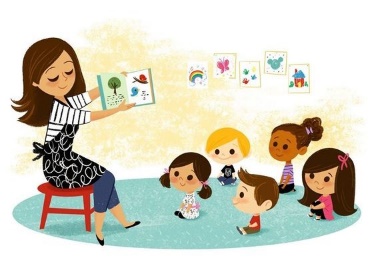 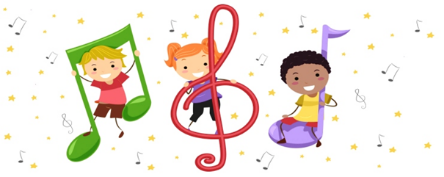 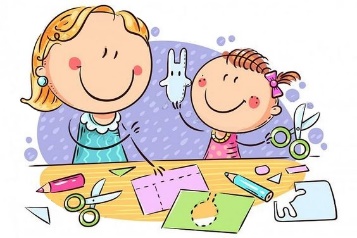 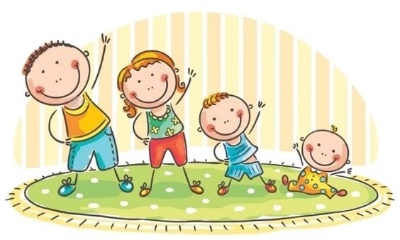 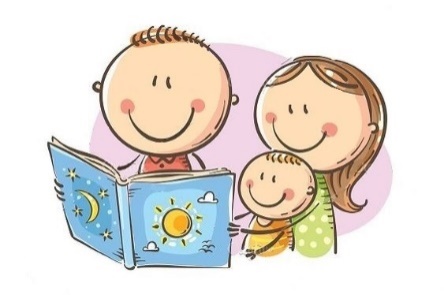 Külső világ tevékeny megismeréseMADARAK ÉS FÁK NAPJAÉnek, zene, énekes játék, gyermektáncRajzolás, festés, mintázás, kézimunkaVerselés, mesélésMozgásFigyeljük meg a környezetünkben élő fákat. beszélgessünk a létezésük fontosságáról.Milyen madarakat tudunk megnevezni, melyek a környezetünkben élnek?Madárhangok megfigyelése videó segítségével.Vidám madaras dalokkal hangolódunk a jeles napra.Erdő készítése tenyérnyomattalmadárfiókák a fészekbenpapagáj barkácsolás.Ezen a héten madarak és a fák témájú mesék, versek kapnak főszerepet.Mozgás a küldött videó segítségével.